Table of Contents[To update the table of contents, right click the message below and select Update Field (F9 on PC, ⌥⌘U on Mac).]1. Pages	51.1. Page Tree	51.2. iPhone 6	61.2.1. User Interface	61.2.2. home window	71.2.2.1. State1	71.2.2.2. User Interface	71.2.3. hme content	81.2.3.1. State1	81.2.3.2. User Interface	81.2.4. Header Panel	91.2.4.1. Header	91.2.4.2. User Interface	91.2.5. Menu Panel	91.2.5.1. Menu	91.2.5.2. User Interface	91.2.6. Unnamed	101.2.6.1. State1	101.2.6.2. User Interface	101.2.7. About Pfizer	101.2.7.1. State1	101.2.7.2. User Interface	101.2.7.3. State2	111.2.7.4. User Interface	111.2.8. Social Channels	111.2.8.1. State1	111.2.8.2. User Interface	111.2.8.3. State2	111.2.8.4. User Interface	111.2.9. Resources	111.2.9.1. State1	111.2.9.2. User Interface	111.2.9.3. State2	111.2.9.4. User Interface	111.3. my news	121.3.1. User Interface	121.4. industry news	131.4.1. User Interface	131.5. news article page	141.5.1. User Interface	141.5.2. new article page window	151.5.2.1. State1	151.5.2.2. User Interface	151.5.3. article content	161.5.3.1. State1	161.5.3.2. User Interface	162. Masters	172.1. Master List	172.2. iphone	182.2.1. User Interface	182.2.2. Header Panel	192.2.2.1. Header	192.2.2.2. User Interface	192.2.3. Menu Panel	192.2.3.1. Menu	192.2.3.2. User Interface	192.2.4. Unnamed	202.2.4.1. State1	202.2.4.2. User Interface	202.2.5. About Pfizer	202.2.5.1. State1	202.2.5.2. User Interface	202.2.5.3. State2	212.2.5.4. User Interface	212.2.6. Social Channels	212.2.6.1. State1	212.2.6.2. User Interface	212.2.6.3. State2	212.2.6.4. User Interface	212.2.7. Resources	212.2.7.1. State1	212.2.7.2. User Interface	212.2.7.3. State2	212.2.7.4. User Interface	21PagesPage TreeiPhone 6
my news
industry news
news article pageiPhone 6User Interface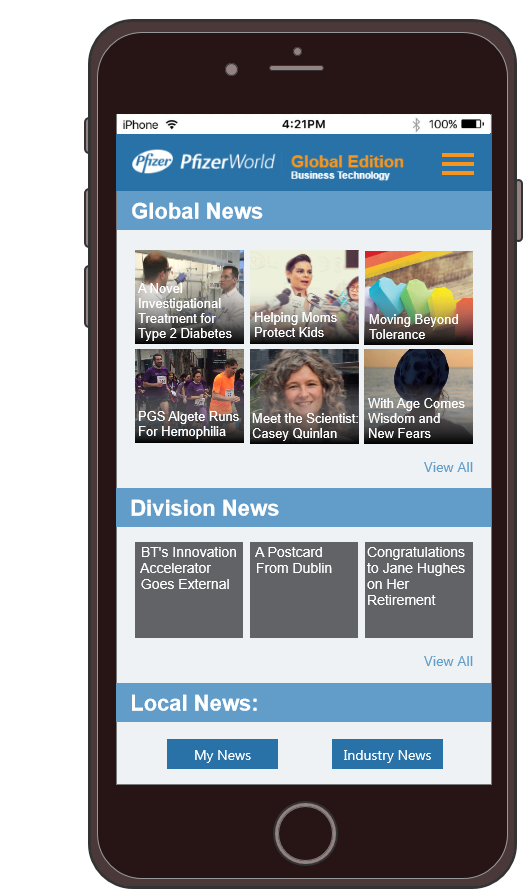 home windowState1User Interface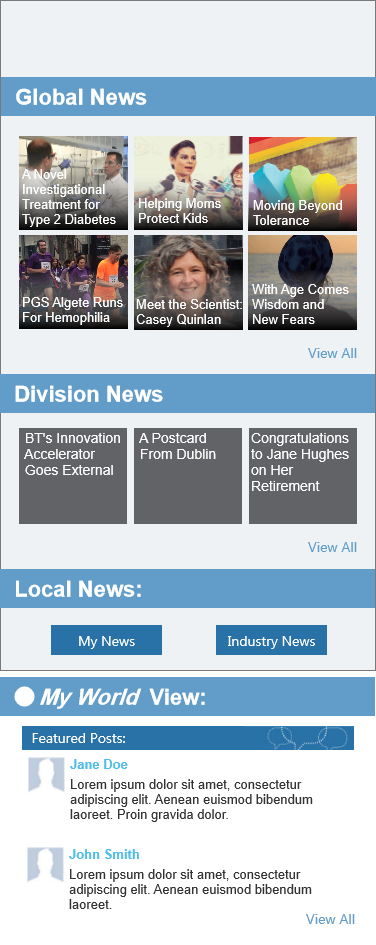 hme contentState1User Interface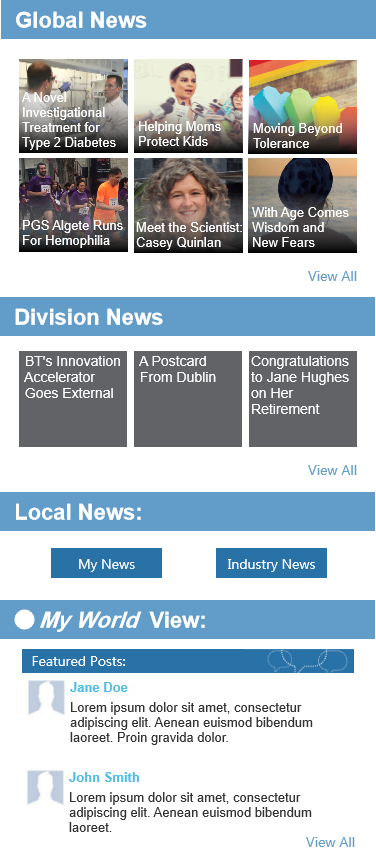 Header PanelHeaderUser Interface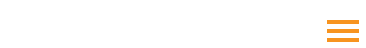 Menu PanelMenuUser Interface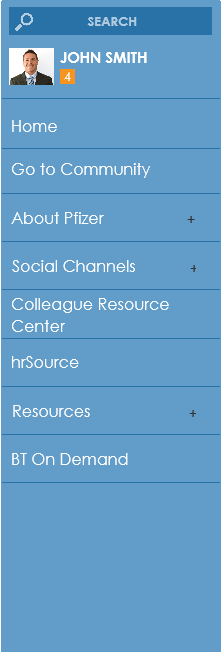 UnnamedState1User Interface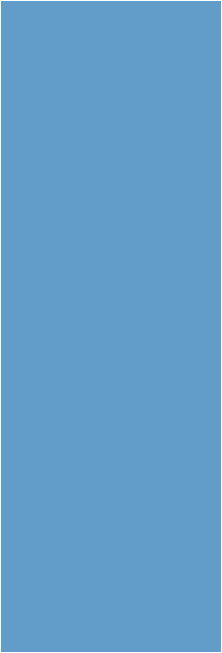 About PfizerState1User Interface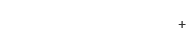 State2User Interface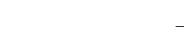 Social ChannelsState1User Interface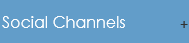 State2User Interface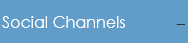 ResourcesState1User Interface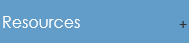 State2User Interface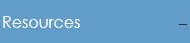 my newsUser Interface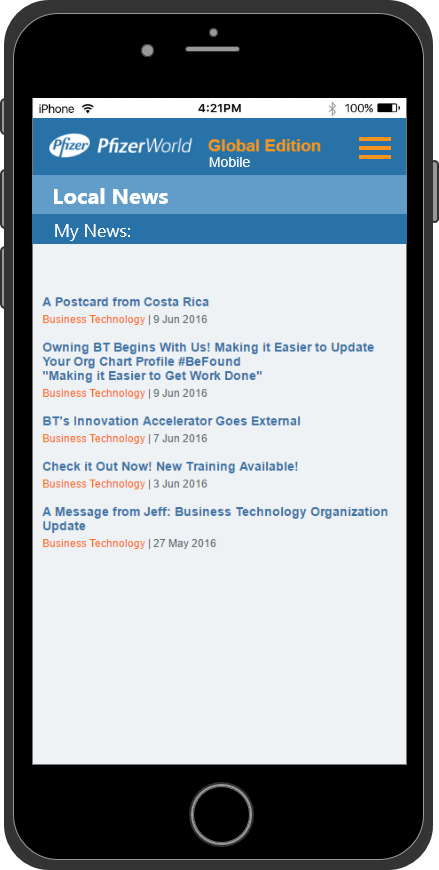 industry newsUser Interface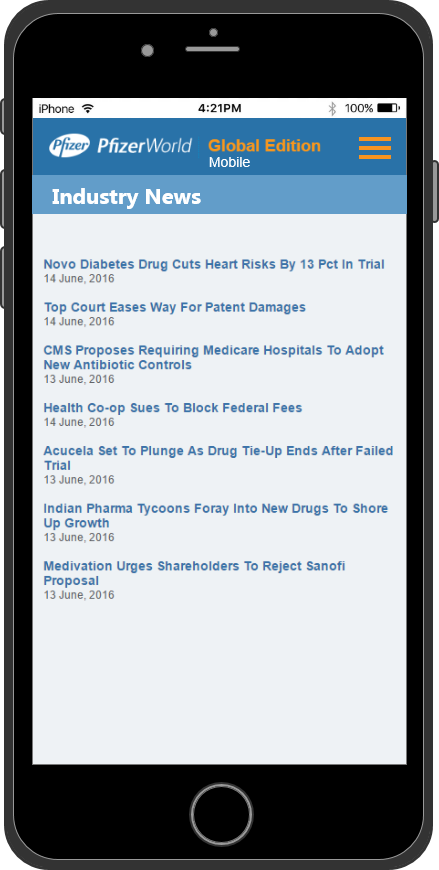 news article pageUser Interface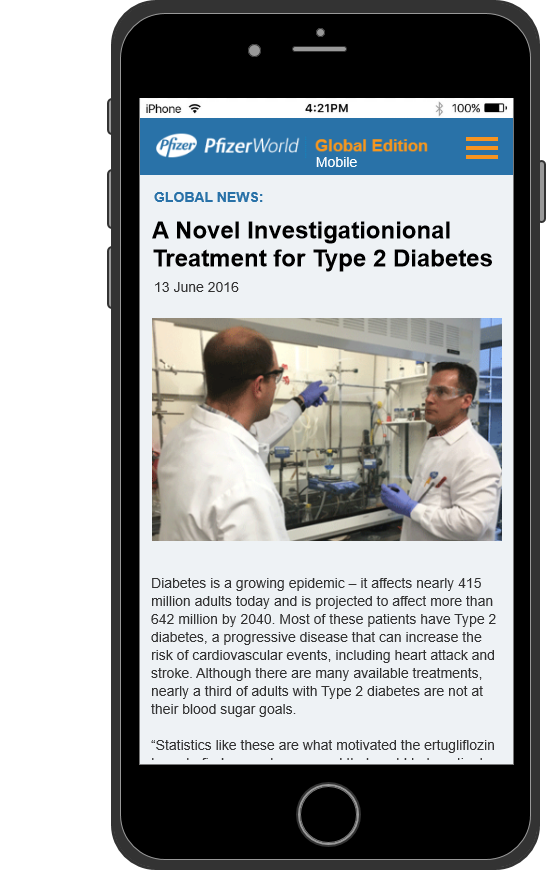 new article page windowState1User Interface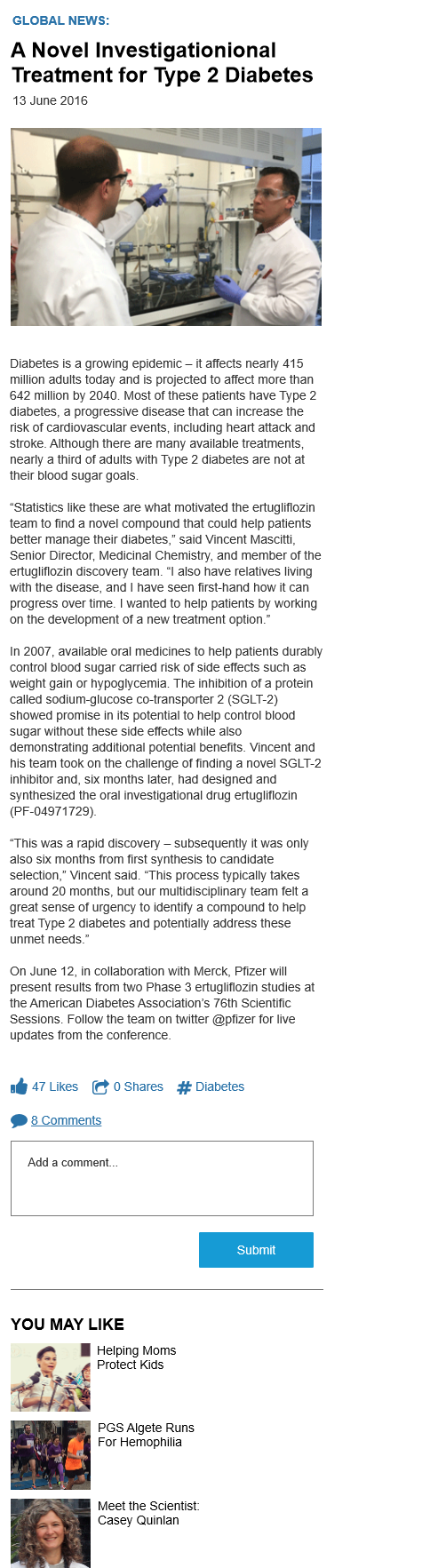 article contentState1User Interface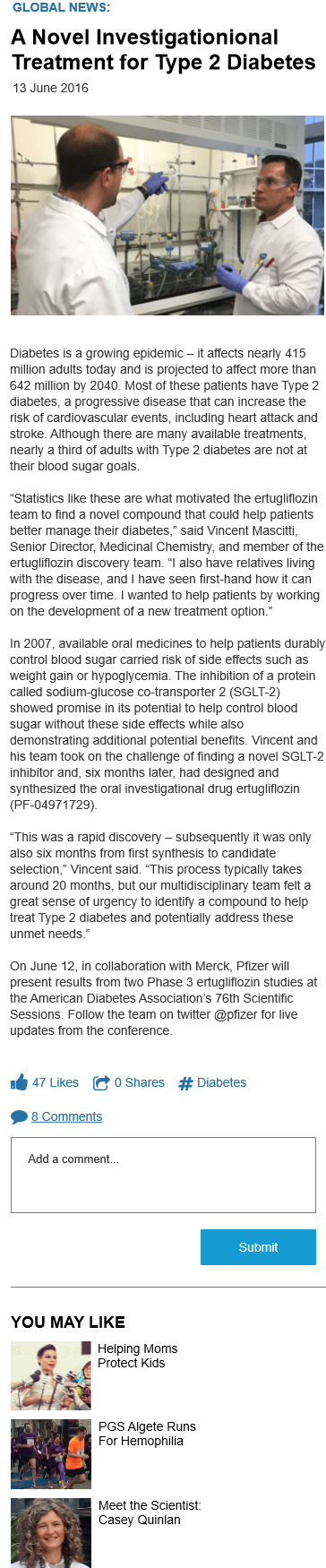 MastersMaster ListiphoneiphoneUser Interface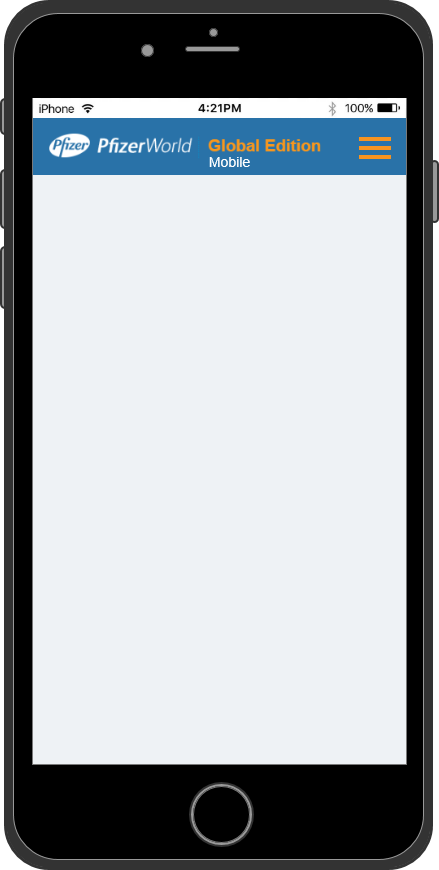 Header PanelHeaderUser InterfaceMenu PanelMenuUser Interface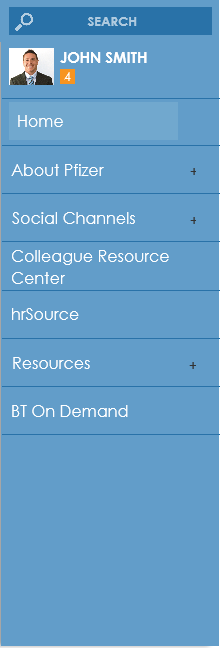 UnnamedState1User Interface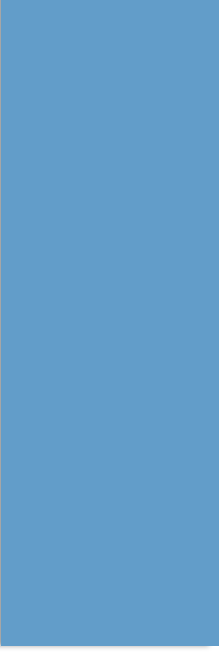 About PfizerState1User Interface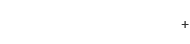 State2User Interface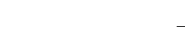 Social ChannelsState1User InterfaceState2User InterfaceResourcesState1User InterfaceState2User Interface